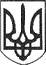 РЕШЕТИЛІВСЬКА МІСЬКА РАДАПОЛТАВСЬКОЇ ОБЛАСТІ(сорок друга сесія восьмого скликання)РІШЕННЯ22 грудня 2023 року                          м. Решетилівка                        №1757-42-VІIIПро звіт Решетилівського міського голови про здійснення державної регуляторної політики виконавчими органами Решетилівської міської ради  за 2023 рікКеруючись пунктом 9 частини першої ст. 26, пунктом 181 частини четвертої та частиною шостою ст. 42  Закону України „Про місцеве самоврядування в Україні”, ст. 38 Закону України „Про засади державної регуляторної політики у сфері господарської діяльності”, заслухавши звіт Решетилівського міського голови про здійснення державної регуляторної політики виконавчими органами Решетилівської міської ради  в 2023 році, враховуючи висновки і рекомендації  постійної комісії з питань бюджету, фінансів, планування соціально-економічного розвитку, цін, розвитку підприємництва, Решетилівська міська радаВИРІШИЛА:1. Звіт Решетилівського міського голови Дядюнової Оксани про здійснення державної регуляторної політики виконавчими органами Решетилівської  міської ради  за 2023 рік  прийняти до відома (додається). 2. Секретарю Решетилівської міської ради Малиш Тетяні забезпечити опублікування звіту про здійснення  державної  регуляторної політики  виконавчими органами Решетилівської міської ради за 2023 рік на офіційному веб-сайті Решетилівської міської ради та в засобах масової інформації.  Міський голова                                                                Оксана ДЯДЮНОВАДодаток 							     до рішення Решетилівськоїміської ради восьмого скликання22 грудня 2023 року №1757 -42-VIIІ                                                                           (42 сесія)Звіт Решетилівського міського головипро здійснення державної регуляторної політики виконавчими  органами Решетилівської міської ради в 2023 роціРеалізація державної регуляторної політики в 2023 році виконавчими органами Решетилівської міської ради, здійснювалась у відповідності до завдань, визначених Законом України „Про засади державної регуляторної політики у сфері господарської діяльності”, мета яких – прийняття виважених рішень з урахуванням максимально можливих позитивних результатів, спрямованих на забезпечення балансу інтересів суб’єктів господарювання, громадян.Регуляторними органами є Решетилівська міська рада, виконавчий комітет Решетилівської міської ради та Решетилівський міський голова.Розробниками проєктів регуляторних актів є виконавчі органи Решетилівської міської ради, установи, організації, які уповноважені розробляти або організовувати, спрямовувати та координувати діяльність з розроблення проєктів регуляторних актів.В установленому порядку та у визначений термін відповідно до ст. 7 Закону України ,,Про засади державної регуляторної політики у сфері господарської діяльності” було розроблено та затверджено рішенням двадцять восьмої сесії Решетилівської міської ради № 1251-28-VIIІ  від 21.12.2022 року План діяльності з підготовки проєктів регуляторних актів Решетилівської міської ради на 2023 рік. Для забезпечення оприлюднення регуляторних актів та документів, підготовлених у процесі здійснення регуляторної діяльності виконавчими органами Решетилівської міської ради в 2023 році  з метою економічного використання бюджетних коштів визначено спосіб оприлюднення регуляторних актів та документів, підготовлених у процесі здійснення регуляторної діяльності виконавчим комітетом Решетилівської міської ради його відділами, управлінням на офіційному веб-сайті Решетилівської міської ради. Так, План діяльності з підготовки проєктів регуляторних актів Решетилівської міської ради на 2023 рік оприлюднено на офіційному сайті міської ради рубрика „Діяльність ради”, „Регуляторна політика”, „Планування діяльності”.Відповідно до статті 13 Закону України „Про засади державної регуляторної політики у сфері господарської діяльності” всі регуляторні акти, які були розроблені виконавчими органами ради та прийняті Решетилівською міською радою розміщені на офіційному веб-сайті Решетилівської міської ради.Виконавчий комітет Решетилівської міської ради постійно здійснює контроль за реалізацією регуляторної політики, проводить моніторинг оприлюднення проектів регуляторних актів, щоквартально подає звіт про хід виконання регуляторної діяльності до Полтавської обласної військової адміністрації та оновлення інформаційної  нормативно-правової бази на офіційному веб-сайті міської ради.Законом України „Про внесення змін до Податкового кодексу України щодо вдосконалення адміністрування податків, усунення технічних та логічних неузгодженостей у податковому законодавстві” визначено, що у рішенні про встановлення місцевих податків та/або зборів, а також податкових пільг з їх сплати може не визначатися термін його дії. У такому випадку рішення буде чинним до прийняття нового рішення. Таким чином,                              Законом №466-ІХ скасований обов’язок щорічного прийняття рішень про встановлення місцевих податків та/або зборів. Відповідно, фінансовим управлінням Решетилівської міської ради було переглянуто рішення двадцять третьої позачергової сесії міської ради  від 30 червня 2022 року „Про встановлення ставок та пільг зі сплати земельного податку”, „Про встановлення ставок єдиного податку”, „Про встановлення ставок та пільг із сплати податку на нерухоме майно, відмінне від земельної ділянки” та враховуючи те, що термін дії рішення не обмежено календарним роком, змін до відсоткових ставок не вносилось, необхідності прийняття рішень у 2023 році не було.            Всі рішення прийняті в попередніх періодах оприлюднено на офіційному веб-сайті Решетилівської міської ради. Зауважень і пропозицій від фізичних та юридичних осіб, їх об’єднань,  які зареєстровані на території громади,  до постійної комісії міської ради та виконкому міської ради щодо внесення змін не надходили. Взагалі зберігається низький рівень активності суб’єктів господарювання, їх об’єднань та населення в процесі обговорення проєктів регуляторних актів.Таким чином, протягом 2023 року регуляторні акти не приймалися.           Відповідно до статей 7 та 32 Закону  України „Про засади державної регуляторної    політики   у   сфері   господарської    діяльності” після затвердження плану діяльності з підготовки проєктів регуляторних актів Решетилівської міської ради на 2024 рік його буде розміщено на офіційному веб-сайті Решетилівської міської ради в категорії „Регуляторна політика”. В цілому реалізація державної регуляторної політики протягом 2023 року була спрямована на відстеження результативності та перегляд регуляторних актів та недопущення прийняття розпорядчих документів з порушенням Закону України „Про засади державної регуляторної політики у сфері господарської діяльності”. Міський голова 						                Оксана ДЯДЮНОВА